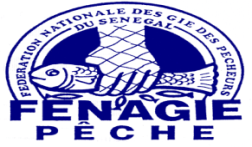 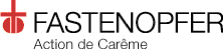 Projet de promotion des initiatives locales                                                                                                                                    des femmes transformatrices de poissons dans les communautés de pècheVisite d’échange à ALSE en Casamance				du 12 au 17 MaiVisite de la calebasse du Village de Kandiadhiou : Situé à 7 km de Médina Wandifa, le village de kandiadhiou a été la première étape de la visite  d’échange de  l’équipe de la mission de la Fenagie –ADC accompagnée par lepartenaire ALSE.A l’arrivée à Kandiadhiou l’animatrice de l’ALSE en charge de ce village  a fait une brève présentation du fonctionnement et des activités de la calebasse. La calebasse de solidarité à été crée en 20 …. Et compte à ses actifs 117 membres dont la majorité à une tranche d’âge entre 18 et 25 ans. Cette organisation dispose d’un champ collectif de deux (02) hectares et les principales activités sont l’agriculture pendant l’hivernage avec les spéculations comme l’arachide, le mil, le maïs, le sorgho. Le maraîchage est aussi pratique pendant la saison sèche par avec des spéculations comme : oignon, tomates, aubergines (douce et amère), gombo, chou.  Les revenus permettent aujourd’hui  aux femmes de participer à la nourriture de la famille mais aussi les dépenses  pour l’équipement  et l’embellissement des foyers, la santé et d’assurer  des dépenses pour les cérémonies  familiales, religieuses, les petites cotisations de la calebasse et des tontines.La coordinatrice du programme ADC  a pris la parole pour remercier le partenaire de l’accueil réservé à la délégation  tout en mettant l’accent sur l’objet de la visite d’échange et d’expérience entre les deux structuresVisite de la calebasse du villlage de SouakySitué à 27 km de Médina Wandifa , le village de Souacky a été le deuxième étape de la visite d’échange  choisi par le partenaire ALSE le 14 Mai 2015 dans la matinée. Comme à l’accoutumé, la délégation dirigée par Madame Awa Djigal , Coordinatrice du programme ADC/FENAGIE a effectué une visite de courtoisie aux autorités coutumières en occurrence le Chef de village et l’Iman . Ce village dispose d’une calebasse de solidarité qui a été mise en place au mois de Mars 2013. Elle est composée de 166 membres adulés par quelques hommes du village.  La rencontre de la calebasse est organisée deux fois par mois  et les besoins à satisfaire tourne autour du commerce, de la nourriture et de l’éducation des enfants. La principale activité des ces femmes tourne autour du petit commerce soit en achat groupé ou en individuel pour s’approvisionner en denrées alimentaires à savoir le sucre, l’huile de palme,  revendus entre les membres dont les intérêts sont reversé dans la calebasse. L’impact positif du programme  est appropriation de la  stratégie de la convention locale  par les femmes qui l’appliquent lors des cérémonies de mariages qui durent 02 jours au lieu de 5 jours auparavant.   Dans les ménages, la ration alimentaire en riz qui était de 7kg est revu à la baisse à 2kg enfin d’éviter de gaspiller de la nourriture. Les femmes ne disposent  pas de champ collectif mais elles travaillent individuellement au niveau des petites parcelles dont les récoltes sont consommées par les famillesLe programme ALSE a aussi contribué à renforcer la solidarité et l’entre aide dans le village particulièrement durant les périodes de soudure, de cérémonies religieuse et familiale avec les soutiens et les dons des populations qui n’en disposent pas assez.Prenant la parole, la Coordination de la Fenagie-ADC à adresser des remerciements à l’endroit du partenaire ALSE, au Chef de village,  à l’Iman tout en exhortant à mieux renforcer le partenariat ALSE  et FENAGIE dans le cadre de la stratégie du commerce équitable. Des expériences ont été échangées et des discutions sur les stratégies  très fructueuses et pour clôturer une pièce de théâtre  a été présenté et qui avait comme thème : gaspillages sur les cérémonies familiales Visite de la calebasse du village de Médina Sellou : Situé à 2km de Médina Wandifa, Médina Sellou  constitue la troisième étape de la visite d’échange choisi par ALSE. Prenant la parole, le président d’ALSE Monsieur Diato Diao  est revenu sur l’objet de la viste d’échange et d’expérience de la délégation tout en expliquant le choix porté sur  ce village afin de prouver l’équité que prône ALSE sur sa méthodologie d’intervention à travers les différentes zones Le village  de Médina Séllou dispose d’une seule calebasse crée au mois de Mai 2014, composée de 15 membres dont 02 hommes. Les bénéficiaires du programme  saluent l’initiative des mécanismes mise en place de cette calebasse de solidarité. Prenant la parole le chef du village remercié  le président et les membres de l’alse qui les ont choisis parmi les calebasses à visiter vu que leur village est en cours de reconstruction. Les membres disposent de champ collectif avec d’activités agricoles  multiples allant du maraichage aux cultures de sésame appuyé par Alse, dans l’octroi de semence de sésame  dont  un stock de 200kg est disponible après remboursement.Prenant la parole Mme la coordinatrice Awa Djgal  est réjoui du choix porte sur le village du Médina Sellou  et encourage Alse à mieux soutenir ces bénéficiaires qui ont compris l’enjeu de cette intervention du programme  a plusieurs effets positifs qui interagissent directement ou indirectement sur la sécurité alimentaire. La délégation a terminé sa visite chez l’autorité locale en occurrence le Maire de la Commune de Médina Wandifa qui malgré son emploi du temps surchargé a décidé de nous recevoir  tard dans la soirée pour une visite de courtoisie. Après les  présentations de la délégation  et de l’objet de la visite d’échange, le Maire s’est émerveillé par le programme et ses stratégies qui vont dans le sens de l’émergence du pays tout en projetant une collaboration  avec  ALSE en vue de développer sa communeRéunion de synthèse avec ALSELe 15 Mai 2015 dans la matinée a eu lieu dans les locaux de l’ALSE la réunion de synthèse entre  les  deux partenaires qui  a consisté à tirées des leçons  de la visite dans les trois villages et de voir quels sont les points forts et faibles. Le président de ALSE  a remercie très chaleureusement la FENAGIE –ADC d’avoir choisi leur association pour la visite d’échange. Prenant la parole, Mme la Coordonnatrice à remercier ALSE, les populations des villages visités, des autorités locales telles que les chefs de village, les Imams,  le Maire de la Commune de Madina Wandifa de leur disponibilité et de l’accueil très chaleureux qu’ils ont réservé à la délégation. Cette visite a été une opportunité d’échange et de renforcement de capacités des femmes bénéficiaires du programme  sur la méthodologie d’intervention à travers différentes stratégies. Des discussions ont été échange entre les membres de la délégation et  l’équipe  ce dans le but de nouer un partenariat sur le commerce équitable entre les deux structuresDépart de la délégation pour le KABADA (Diallocounda)Le 15 Mai à 15heures  est le départ de la délégation  accompagné de l’équipe de l’ALSE pour DiallocoundaEn cours de route la délégation s’est arrêtée à Boggal pour une visite de courtoisie chez le sous-préfet, un moment fort qui a permis aux différentes associations ( ALSE  FENAGIE-ADC, AVPE)  présenter leurs programmes.. Prenant la parole, le Sous-préfet s’est félicité de cette visite vue l’enclavement de la zone de KABADA et exhorte les uns et les autres à élargir leurs expériences dans le département de Boggal .  Arrivée à Diallocounda vers 18 h 29  une foule immense composée de femmes, d’hommes et jeunes, plusieurs personnalités et notables du village  très enthousiastes ont accueilli la délégation. Aussitôt installé, les présidentes des groupements se sont présentées à tour de rôle avant le retrait de la délégation pour pouvoir poursuivre les manifestations le lendemain Célébration de l’anniversaire des calebasses de solidarité dans le KABADA ( Diallocounda)Le 16 Mai 2015 à 10h s’est tenue la cérémonie commémorant l’anniversaire de la calebasse de solidarité dans le Kabada . Après les prières d’usage, et la présentation des autorités locales, administratives, de la délégation de la FENAGIE et de l’ALSE, le Maire de la Commune de Diamalathiel  a pris la parole mettre l’accent sur la nécessité d’appuyer les caisses de solidarité de la zone. Le Sous-prefet de Boggal s’est félicité de l’initiative du président de l’AVPE (Association  des Volontaires pour la Protection de l’Environnement) en occurrence Mamadou Saidou Diallo, d’organiser cette manifestation qui selon lui entre dans le cadre du politique de  développement du Plan Emergent qui repose sur trois piliers à savoir : le développement des ressources, la formation des populations sur les vertus et valeurs, la bonne gouvernance.   Le président de ALSE et la présidente de FENAGIE-ADC ont respectivement pris la parole pour développer les stratégies du programme et ont remercié  Mamadou Saidou Diallo et toute la population de Diallocounda de leur mobilisation et l’accueil très chaleureux qu’ils leurs ont réservésDes autorités administratives comme le Représentant du Conseil Départemental de Boukiling, le Chef de Service de Développement Communautaire de Sédhiou, le DRDR de Sédhiou, Monsieur Dianko, technicien agricole de la Gambie  invitées à cette manifestation ont tour à tour pris la parole pour magnifier le courage et l’esprit entrepreneurial de  Mamadou Saidou Diallo qui a toujours œuvrer pour le développement économique local de DiallocoundaUne exposition a été organise pour mieux promouvoir les produits locaux transformés venant Dakar et du village de Diallocounda  afin de nouer des partenariats dans cadre de commerce équitable.Dans l’après midi un débat  sur la soudure, l’endettement  à savoir de l’expérience de ALSE, ADK suivi de témoignages et de discussions ont mis fin a la cérémonie d’anniversaire des calebasses de solidarité à Diallocounda.ANNEXE :Listes des participants Chronogramme des activités de la visite d’échange en Casamance du 12 au 17Mai 2915N°Prénoms et NomsProvenanceContacts1Awa                                                       DjigalFénagie -Dakar77 561 52 882Fatou Kiné                                             Diop                Bargny77 663 29 793Ndéye      NDiodio                            NdoyeMBao77 609 21 254Ndéye                                              SenghorDionewar77 219 31 725Bintou                                                    DiopBassoul77 085 01 636Gnima                                                      FallDjirnda77 615 74 217Amy                                                    GuéyeDiogué77 571 52 418Aissatou                                              ThiamFambine78 249 35 289Sadio                                                        SarrDjirnda77 53 6 74 2810Yande                                                    NdaoToubacouta77 564 90 9511Awa                                                     KambyZiguinchor77 613 85 9512Oulimata                                               KébéBargny77 446 30 8913Adma                                                  NdockMarlothie77 227 97 1014Sokhna                                                  KaneYeumbeul77 616 08 8015Awa                                                        DiopKabada(Boudouck)7 7 660 50 8216Awa                                                            syKabada(Diallocounda)17Touty Badiane                                    NiangFénagie-Dakar77 087 60 7018Aly Guéye                                         NdiayeFénagie-Dakar77 029 97 6019Anta                                                   NdiayeThiés77 526 97 10DatesHoraireActivitésResponsableMardi 12Après MidiDépart sur CasamanceFENAGIE-ADCMercredi 13MatinArrivée de la délégation à Mandina WandifaALSEMercredi 13SoirVisite de la calebasse du village de KandiadhiouALSEJeudi 14 MaiMatinVisite de la calebasse du village de SouakyALSEJeudi 14 MaiSoirVisite de la calebasse du village de Médina SellouALSEVendredi 15           MatinSynthèse avec l’équipe de ALSEALSEVendredi 15SoirDépart pour DiallocoundaALSESamedi 16MatinCérémonie d’anniversaire des calebasses de solidaritéAllocutions des Autorités Locales et administrativesAllocution du président de ALSE Allocution des la Coordonatrice de FENAGIE /ADCFolklore, Exposition ThéâtreDiallocoundaSamedi 16SoirDébat sur le Soudure et l’endettement- Expérience d’ALSE- DiscussionsDimanche 17           Retour sur DakarFENAGIE-ADC